MEMORIU CONF. LEGII 292  - ANEXA 5EDenumirea proiectului:Denumirea investiţiei: "CONSTRUIRE HALA P+1E CU FUNCȚIUNI DE PRODUCȚIE ȘI DEPOZITARE, BRANȘAMENTE ȘI UTILITĂȚI, COM. DOMNEȘTI, JUD. ILFOV    TitularNumele titular:	FAR EST WINDOWS SRLAdresa postala:	Tarlaua 14 P50/1/7, P50/2/7/1, P50/2/7/2, 50/2/6, avand nr. Cadastral 105041, nr. CF 105041, Jud. Ilfov;Numar de telefon, de fax si adresa de mail, adresa paginii de internet: tel. 0722352438, mail valentin@farest.roadresa web:Numele persoanelor de contact:Balas Adrian		0722352438,Descrierea caracteristicilor fizice ale intregului proiect:Rezumat proiect:Obiectul proiectului este construirea unei hale cu functiunea de productie si depozitare tehnologica.Activitatea de productie se refera pregatierea materialelor pentru confectionarea de elemente de tamplarie (usi, ferestre) din profile de PVC, materiale metalice sau alte materiale necombustibile.Activitatea de depozitare se refera la depozitarea materiei prime si a produselor finite aferente activitatii de productie (depozitare tehnologica).Materia prima consta din profile de PVC sau metal, elemente de feronerie, panouri de sticla tip termopan, piese componente ale elementelor de tamplarie, din PVC sau metal.In spatiile proiectate nu vor fi depozitare marfuri sau materiale combustibile.Investitia va cuprinde:hala de productie si depozitare;anexe tehnice in incinta - retele electrice, retele de alimentare cu apa menajera, retele de canalizare, platforme de circulatie, imprejmuire.Hala cuprinde spatii functionale pentru productie si depozitare, anexe pentru personal si spatii administrative astfel:Parter:spatiu destinat activitatii principale de productie, elemente de tamplarie din PVC sau metal si depozitare tehnologica aferenta acestei activitati (cea mai mare suprafata);spatii anexe pentru personal (vestiare barbati / femei, grupuri sanitare barbati / femei, sala pentru servirea mesei si culoar de acces);camera tehnica pentru tabloul electric general.Etaj:spatii administrative (2 birouri si culoar de acces).Pentru circulatia autovehiculelor in incinta sunt prevazute platforme betonate cu infrastructura de balast.Pentru accesul autospecialelor de pompieri sunt prevazute platforme de circulatie auto pe 2 laturi ale cladirii : sud-est si sud-vest.Accesul mijloacelor de transport in incinta se va face din Soseaua de centura Bucuresti, de pe latura de nord-est a incintei.Pe aleea de acces in incinta sunt prevazute 30 de locuri de parcare pentru autoturisme.Justificarea necesitatii proiectului:		Necesitatea investitiei este urmare a cererii de produse puse pe pata de investitor. Cererea depaseste productia existenta, care se desfasoara pe amplasamentul invecinat, astfel este necesara investitia in noi capacitati de productie.                 c. Valoarea investitiei: 30.000 Euro 	                d. Perioada de implementare:            Perioada de implementare este de 12 luni.		e. Planșe reprezentând limitele amplasamentului proiectului, inclusiv orice suprafață de teren solicitată pentru a fi folosită temporar (planuri de situație și amplasamente); 		Vezi anexa nr. 1		f. Descrierea caracteristicilor fizice ale intregului proiect, formele fizice ale proiectului (planuri, cladiri, alte structuri, materiale de constructie si altele):	Investitia va cuprinde:- hala de productie si depozitare;-	 anexe tehnice in incinta - retele electrice, retele de alimentare cu apa menajera, retele de canalizare, platforme de stocare temporara materiale si circulatie, imprejmuire.		Hala cuprinde spatii functionale pentru productie si depozitare, anexe pentru personal si spatii administrative astfel:Parter:spatiu destinat activitatii principale de productie, elemente de tamplarie din PVC sau metal si depozitare tehnologica aferenta acestei activitati (cea mai mare suprafata);spatii anexe pentru personal (vestiare barbati / femei, grupuri sanitare barbati / femei, sala pentru servirea mesei si culoar de acces);camera tehnica pentru tabloul electric general.Etaj:spatii administrative (2 birouri si culoar de acces).	Pentru circulatia autovehiculelor in incinta sunt prevazute platforme betonate cu infrastructura de balast.Profilul si capacitatile de productie:Fluxul tehnologic va cuprinde urmatoarele activitati:A. Productie ferestre si usi PVC:Aprovizionare cu materii prime;Depozitarea materiilor prime in hala de depozitare;Pregatirea profilelor pentru realizarea produselor de serie (dupa dimensiunistandard)Debitarea de profile si armaturi;Prelucrarea prin gaurire si frezare;Montaj accesorii: garnituri, feronerie, profile T, baghete prindere geam;B. Prelucrarea si fasonarea sticlei plate presupune urmatoarele etape:Taierea sticlei si a barelor distantiere la dimensiunile necesare.Investitia are ca obiect transferul partial al activitatii existente pe amplasamentul invecinat -  pregatire a materialelor pentru productia de profile PVC.Alimentarea cu apa	Cantitatea de apa necesara pentru activitatea aferenta investitiei propuse este relativ mica, va fi utilizata doar in scopuri menajere pentru un numar de maxim 40 de salariati, care vor fi transferati de pe amplasamentu existent.	Alimentarea cu apă a obiectivului se face din reteaua existentă pe amplasamentul din imediata vecinatate, proprietate FAR EST IMPORT-EXPORT SRL. Sursa de alimentare cu apă fiind din puţ forat existent, de cca. 50 m adâncime (vezi plan de situatie atasat). Volumul maxim lunar de apă consumata este de cca 5 mc. 	Apa este folosită exclusiv în scop menajer.		Evacuarea apelor uzate menajere se face în două bazine vidanjabile betonate existente, cu capacitatea de 100 mc fiecare amplasate pe terenul invecinat, proprietate FAR EST IMPORT-EXPORT SRL	Din activitatea desfăşurata de beneficiar nu rezultă ape uzate tehnologice.	In procesul de productie nu se utilizeaza apa.	Ape pluvialeDebitul de calcul se determină conform I9-2022 si SR 1846-06, cu formula:Q c = m x S x Ø x I, în care:- m - coeficient de înmagazinare- S – suprafata de calcul- Ø - coeficient de scurgere (în functie de natura suprafeței)- I - intensitatea ploii de calculCoeficientul m = 0,8.	Pentru obiectivul de investitii amplasat în zona rurala, de ses, cu panta medie mai mică de 1%, se va considera frecventa 1/10 si o durată a ploii de calcul de 15 min.	Pentru zona 8, zona în care este amplasat obiectivul de investitii, conform STAS 9470-73, rezultă o intensitate a ploii de calcul de I = 150 l/s ha.	Conform I9-2022 art. 14.65 - Pentru rețelele exterioare de canalizare meteorică, se stabilește debitul de calcul conform SR 1846-2, considerand frecvența ploii de calcul din Tabel (preluat din SR EN 752).	Conform SR 1846-2/2007 tab. 1 - Frecvente recomandate pentru proiectare, s-a ales pentru zona rurala frecventa prevazuta pentru ploi (pentru care nu trebuie sa se puna sub presiune reteaua colectoare, corespunzatoare probabilitatii de depasire intr-un an de 100%, corespunzatoare frecventei de inundare 1/10 ani).	Conform SR 1846-2/2007 art. 4.3.1.2 s-a ales durata minima a ploii de calcul pentru zona de ses, cu panta medie mai mică de 1% de tc=15 minute.Conform SR 1846-2/2007 art. 4.3.1.2 ce face trimitere la nomogramele din STAS 9470-73 (Ploi maxime - intensitati, durate, frecvente) in functie de f si tc a rezultat o intensitate a ploii de calcul de I = 150 l/s ha pentru zona 8.Suprafete si coeficienti de scurgere- suprafata construită (acoperis) S 1 = 3983,80mp = 0,39838 ha- Ø 1 = 0,95- suprafata circulatie (beton/asfalt) S 2 = 3991,15mp = 0,399115 ha- Ø 2 = 0,85- suprafata plantată (pamant si spatii verzi) S 3 = 2000,05mp = 0,200005 ha- Ø 3 = 0,05Q c = 0,8 x (0,39838 x 0,95 + 0,399115 x 0,85 + 0,200005 x 0,05) x 150 (l/s)Q c = 87,33 l/s	Colectarea apelor pluviale de pe acoperisul cladirii se va face prin intermediul unui sistem de jgheaburi si burlane. Evacuarea apelor pluviale provenite de pe acoperisul cladirii si de pe suprafetele de circulatie din incinta se va face la teren, prin sistematizarea pe verticala a incintei.	Evacuarea apelor pluviale si evitarea poluarii cu hidrocarburiSolutia privind evacuarea a apelor pluvialeProiectul cuprinde plaltforme de circulatie betonate pentru care se impune rezolvarea urmatoarelor probleme :evacuarea apelor pluviale de pe platformele betonate, inclusiv apele pluviale colectate prin scocuri si burlane de peacoperisul cladirii ;eviatarea poluarii apelor si solului cu hidrocarburi care pot exista accidental pe platformele de circulatie, provenite de la automobilele sau camioanele care circula in incinta.	La stabilirea solutiei privind evacuarea apelor pluviale de pe platformele de circulatie din incinta avem in vedere urmatoarele caracteristici specifice prezentului proiect :traficul in incinta este foarte mic in comparatie cu traficul cel mai redus de pe drumurile publice cu trafic redus ;suprafata platformelor de circulatie se desfasoara pe latime mica,  astfel incat apele pluviale se pot evacua usor in spatiile verzi adiacente pe directie longitudinala (nord-est / sud-vest) ; cantitatea de ape pluviale colectate este nesemnificativa, similara unui drum public pe o lungime de 250 m.	Pentru amplasamentul proiectului propus, în zona rurala de ses, cu panta medie mai mică de 1%, se considera frecventa 1/10 si o durată a ploii de calcul de 15 min. Pentru zona 8, zona în care este amplasat obiectivul de investitii, conform STAS 9470-73, rezultă o intensitate a ploii de calcul de I = 150 l/s ha.	Debitul maxim de ape pluviale calculat este de 87,33 l/s, pentru suprafata totala a incintei, de 9.975 mp. Rezulta o medie pe suprafata de 0,00875 l/smp.	Fata de aceasta situatie, nu este necesara colectarea centralizata a apelor pluviale si dirijarea acestora intr-un emisar. Solutia propusa se bazeaza pe dirijarea apelor pluviale spre spatiile verzi adiacente platformelor, prin pante si scurgerea acestora in sol.Solutia privind evitarea poluarii solului si apelor cu hidrocarburi	La crearea platformelor impermeabile de circulatie se creeaza riscul poluarii cu hidrocarburi provenite de la mijloacele de transport rutier. La evacuarea centralizata a apelor pluviale, se utilizeaza separatoare de hidrocarburi.	Fata de solutia de evacuare a apelor pluviale descentralizat, in spatiile verzi adiacente, nu este posibila montarea unor separatoare de hidrocarburi, apele nefiind colectate intr-un emisar. De asemenea, platformele de acces sunt betonate si eventualele scurgeri accidentale sunt indepartate promp prin folosirea materialelor absorbante biodegradabile.	Spatiile verzi semanate cu gazon prezinta un sistem radicular foarte dens cu proprietati de filtrare a hidrocarburilor. In cazul unor infiltratii accidentale, zona respectiva este curatata de iarba si resemanata.	In aceasta situatie se impune ca toata suprafata adiacenta platformelor pe o latime de minim 1 m sa fie plantata cu gazon, de doua ori pe an.Concluzii:1. Avand in vedere cantitatea mica de ape pluviale adunate pe suprafata incintei nu este necesara evacuarea centralizata a acestora. Apele pluviale sunt evacuare prin pante la spatiile verzi adiacente.2. Filtrarea hidrocarburilor existente accidental pe amplasament se realizeaza cu ajutorul sistemului radicular al gazonului semanat pe spatiile verzi adiacente. Spatiile verzi adiacente se verifica periodic si se elimina zonele contaminate cu hirdocarburi prin indepartarea gazonului din radacina si resemanare.Bilantul territorialSuprafata totala, suprafata construita (cladiri, accese), suprafata spatii verzi, numar locuri de parcare (daca este cazul)	Suprafata teren	= 9.975,00 mp;	Suprafata incinta (imprejmuire)	= 9.496,95 mp;	Suprafata construita	= 3.983,80 mp;	Suprafata etaj	= 96,00 mp;	Suprafata desfasurata	= 4.079,80 mp.	Suprafata platforme de circulatie si parcaje = 991,15 mpSuprafata platforme betonate pentru stocare temporara si manipulare profile PVC = 2000 mp;	Suprafata spatii verzi = 2000,005 mp.Numar locuri de parcare: 30 (cca. 400 mp).Descrierea instalatiei si a fluxurilor tehnologice existente pe amplasament (dupa caz):Nu exista instalatii sau fluxuri tehnologice existente pe amplasament.Descrierea proceselor de productie ale proiectului propus, in functie de specificul investitiei, produse si subproduse obtinute, marimea, capacitatea:	Procesele de productie la finalizarea investitiei vor consta in:	pregatire producţie ferestre şi uşi PVC şi accesorii.Materii prime, energia si combustibilii utilizati, cu modul de asigurare al acestora:Materii prime:- profile PVC - armătură metalică;- feronerie;- accesorii PVC şi aluminiu (pervaze, profile compensare, plase insecte).Racordarea la retelele utilitare existente in zona:	Corpul de cladire propus prin acest proiect se va recorda la retea electrica publica, aflata in frontul stradal.Descrierea lucrărilor de refacere a amplasamentului în zona afectată de execuţia investiţiei; 	La terminarea lucrarilor de construire se vor lua masuri de refacere a calitatii solului. Terenul va fi sistematizat pe verticala astfel incat apele meteorice sa nu produca acumulari (baltiri).Cai noi de access au schimbari ale celor existente:	Accesul la amplasament se face din soseaua de centura.Resurse naturale folosite in constructie si functionare:		Constructiile vor avea fundatii si soclu din beton armat, suprastructura metalica si inchideri cu panouri termoizolante tip sandwich.		Structura supraterana va fi realizata cu stalpi si grinzi din profile de metal neprotejat. Stalpii metalici sunt amplasati in interiorul cladirii.		Acoperisul va fi de tip sarpanta metalica, iar invelitoarea va fi din panouri termoizolante tip sandwich. Nu sunt prevazute tavane la spatiile de productie si la birourile de la etaj.		Cladirea este structurata pe 13 travei, respectiv 14 cadre cu stalpi si grinzi, flind prevazute 3 randuri de stalpi, 2 randuri perimetral si unul pe axul longitudinal al halei.		Sunt prevazute 2 categorii de structuri metalice secundare:-	 stalpi pe peretii de fronton si bare orizontale perimetrale, pentru sustinerea panourilor de inchidere;-	 stalpi pentru sustinerea placii peste parter.		Placa peste parter va fi realizata din tabla cu un strat de beton de maxim 6 cm.		Latimea interax a cladirii este de 36,00 m.		Distanta interax pentru fiecare travee este de 8,10 m.		Scarile de acces la etajul partial vor fi din structura metalica cu protectie la foc corespunzator Scenariului de securitate la incendiu.		Camera tehnica pentru amplasarea tabloului electric general va fi realizata cu pereti si tavan cu rezistenta la foc corespunzatoare reglementarilor tehnice privind securitatea la incendiu.		Din punct de vedere functional, constructia va fi unitara, cuprinzand la parter hala de productie si depozitare tehnologica cu spatii pentru personal si camera tehnica pentru tabloul electric general, respectiv spatii administrative (birouri) amplasate sub forma de etaj partial deasupra spatiilor pentru personal.		Pardoseala din spatiile de productie/depozitare si din camera tehnica a tabloului electric va fi din beton rolat, beton elicopterizat sau o alta solutie similara. Pardoseala din spatiile pentru personal va fi cu gresie ceramica. Pardoseala de la birourile de la etaj va fi cu parchet laminat sau solutie similara.Tamplaria va fi din PVC cu geamuri tip termopan.Metode folosite in constructie:		Realizarea lucrărilor de constructie / montaj / amenajari se va face în conditiile respectării: Legii nr. 10/1995 privind calitatea în constructiiRegulamentului privind conducerea şi asigurarea calitătii în constructii - aprobat prin HG nr. 261/1994.Planul de executie, cuprinzand faza de constructie, punerea in functiune, exploatare, refacere si folosire ulterioara: Relatie cu alte proiecte existente sau planificate:Terenul este liber de constructii. Detalii privind alternativele care au fost luate in considerare.Nu este cazul.Alte activitati care pot aparea ca urmare a proiectului.Nu este cazulProiectul propus are ca scop depozitarea materialelor de constructii – prelucrare profile PVC si spatii administrative.Alte autorizatii cerute prin proiect:Aviz enelSalubritateSanatatea populatieiApa – Canal IlfovDescrierea lucrarilor de demolare:Nu e cazul, in amplasament nu exista lucrari de desfiintare.Descrierea amplasarii proiectului.- distanța față de granițe pentru proiectele care cad sub incidența Convenției privind evaluarea impactului asupra mediului în context transfrontieră, adoptată la Espoo la 25 februarie 1991, ratificată prin Legea nr. 22/2001, cu completările ulterioare;		Amplasamentul studiat nu intra sub incidenta Conventiei privind evaluarea impactului asupra mediului in contexcul transfrontier.- localizarea amplasamentului în raport cu patrimoniul cultural potrivit Listei monumentelor istorice, actualizată, aprobată prin Ordinul ministrului culturii și cultelor nr. 2.314/2004, cu modificările ulterioare, și Repertoriului arheologic național prevăzut de Ordonanța Guvernului nr. 43/2000 privind protecția patrimoniului arheologic și declararea unor situri arheologice ca zone de interes național, republicată, cu modificările și completările ulterioare;		Amplasamentul studiat nu se afla in sit arheologic sau zona de protectie sit arheologic.Amplasamentul studiat nu se afla in vecinatatea nicunui monument istoric.- hărți, fotografii ale amplasamentului care pot oferi informații privind caracteristicile fizice ale mediului, atât naturale, cât și artificiale, și alte informații privind: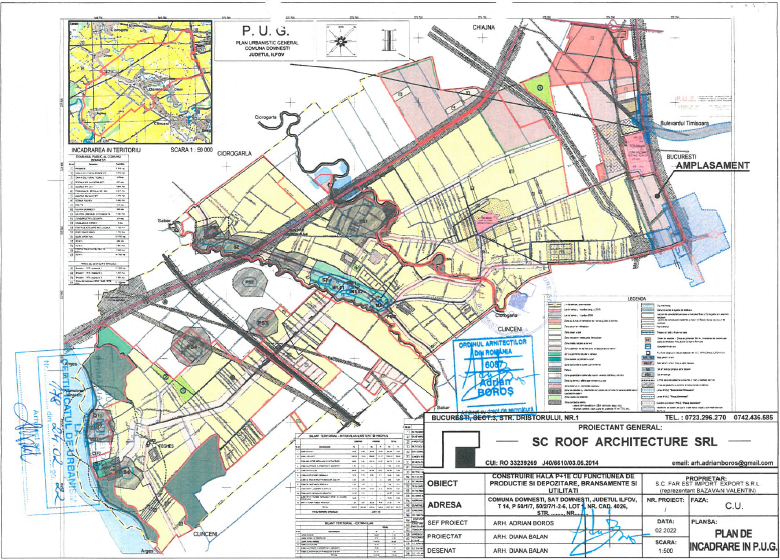 - folosințele actuale și planificate ale terenului atât pe amplasament, cât și pe zone adiacente acestuia;- Conform PUG terenul reprezinta subzone cu caracter compact.- actualmente terenul este liber de constructii.- politici de zonare și de folosire a terenului; - Conform PUG terenul reprezinta subzone cu caracter compact,a unitatilor industriale cu impact redus asupra mediului, serviciilor pentru industrie, de depozitare, comert en-gros sau cu amanuntul.-  arealele sensibile- nu e cazul- coordonatele geografice ale amplasamentului proiectului, care vor fi prezentate sub formă de vector în format digital cu referință geografică, în sistem de proiecție națională Stereo 1970;PUNCTE DE COORDONATE:X[m]324 324. 471324 282. 960324 241. 630324 260. 245324 296. 904324 338. 154324 301. 547324 342. 935324 333. 705Y[m]577 477. 333577 359. 540577 242. 620577 234. 459577 218. 387577 335. 084577 351. 304577 469. 565577 473. 448Descrierea tuturor efectelor semnificative  posibile asupra mediului ale proiectului, in limita informatiilor disponibile:Surse de poluanti si instalatii pentru retinerea, evacuarea si dispersia poluantilor in mediu:Protectia calitatii apelor:Pentru a asigura in timpul activitatii masurile de protectie a apelor subterane este necesar sa fie respectate urmatoarele:Utilajele de transport sa nu aiba pierderi (scurgeri) de carburanii sau lubrefianti, prin intretinerea acestora conform cartii tehnice si cerintelor legale; interventiile la utilaje se vor realiza in spatii special amenajate;alimentarea cu carburanti si lubrefianti se va face in locuri special amenajate in afara amplasamentului evitandu-se in acest fel pierderile accidentale;se interzice depozitarea la intamplare a deseurilor rezultate din activitate si a celor menajere. Acestea vor fi colectate, transportate si depozitate in locurile special amenajate;Protectia aerului:Sursele de poluanţi pentru aer, poluanţi: Sursele de poluanti pentru aer în perioada de construcţie vor fi reduse şi sunt datorate: emisiilor de poluanţi al motoarelor cu ardere interna ale utilajului si a mijlocului de transport ce face aprovizionarea cu material; săpăturii la tranşei . Prognoza poluarii aerului Ca urmare a activitatii utilajelor şi mijloacele de transport, va rezulta un consum de combustibil (motorina) ce nu va depăşi 60 l/zi. Ca noxe, se degaja pulberi, SO2 , NO, si CO cu efect local, neafectand zonele învecinate. De la săparea santurilor pot rezulta pulberi în cantităţi reduse, particulele dislocate vor sedimenta în imediata vecinatate. Sursele de poluanti pentru aer în perioada de funcţionare aprovizionarea cu materii prime şi materiale În perioada de construcţie sursele de poluare vor fi difuze, se vor intreprinde o serie de acțiuni pentru reducerea poluării aerului, dintre care menționăm: se va folosi un utilaj si un mijloc de transport cu stare tehnica buna; lucrarile la săparea tranşeiei nu se vor desfaşura în perioade cu vânt puternic umectarea căilor de acces şi a drumurilor tehnologice în perioada secetoasă şi ori de câte ori situaţia o impune, în funcţie de frecvenţa traficului şi condiţiile atmosferice, pentru evitarea ridicării pulberilor fine în atmosferă. În perioada de funcţionare Sursele difuze sunt: -mijloacele de transport de la aprovizionare Pentru reducerea poluanţilor din surse difuze se vor lua măsuri de ordin tehnologic şi administrativ: - se va folosi un utilaj şi mijloce de transport cu stare tehnică bună; Gazele de ardere de la motoarele mijloacelor de transport sunt limitate prin inspectiile tehnice periodice. In conformitate cu Ordinul 462/1993 Art. 17 prevede: “Emisiile poluante ale autovehiculelor rutiere se limiteaza cu caracter preventiv prin conditiile tehnice prevazute la omologarea pentru circulatie a autovehiculelor rutiere- operatiune ce se efectueaza la inmatricularea pentru prima data in tara a autovehiculelor de productie indigena sau importate, cat si prin Conditiile Tehnice prevazute la inspectiile tehnice ce se efectueaza periodic pe toata durata utilizarii tuturor autovehiculelor rutiere inmatriculate in tara. Stabilirea limitelor de emisie maxim admise se face de catre Ministerul Transporturilor impreuna cu Ministerul Apelor, Padurilor si Protectiei Mediului, urmarindu-se alinierea la Regulamentele ECE-ONU, precum si la Regulamentele practicate in tarile europene”. - instalaţiile pentru reţinerea şi dispersia poluanţilor în atmosferă; In scopul diminuarii impactului asupra factorului de mediu aer, se recomanda: imprejmuirea corespunzatoare a organizarii de santierutilizarea echipamentelor si utilajelor corespunzatoare dpdv tehnic, de generatii recente, prevazute cu sisteme performante de minimizare a poluantilor emisi in atmosfera utilizarea de combustibili cu continut redus de sulf, conform prevederilor legislative in vigoare curatarea si stropirea perioadica a zonei de lucru, pentru diminuarea cantitatilor de pulberi din atmosfera incarcarea pamantului excavat in mijloace de transport se va face astfel incat distanta dintre cupa excavatorului si bena autocamionului sa fie cat mai mica, evitandu-se astfel imprastierea particulelor fine de pamant in zonele adiacente materialul excavat va fi incarcat imediat dupa excavare in mijloace de transport corespunzatoare si transportat in vederea utilizarii ca material de umplutura. In perioada de functionare a obiectivului, principalele surse de emisii vor fi reprezentate de traficul autovehiculelor.c. Protectia impotriva zgomotului si vibratiilor:Sursele de zgomot şi de vibraţii; a) În perioada de executare a proiectului În perioada de executare a lucrărilor propuse în proiect, sursele de zgomot sunt reprezentate de către utilaje şi mijloacele de transport. b) În perioada de funcţionare sursele de zgomot vor fi: mijloacele de transport 65 dB. Zgomotul se propaga in jurul punctelor de lucru de pe amplasament si de-a lungul drumului de acces. Amenajările şi dotările pentru protecţia împotriva zgomotului şi vibraţiilor:Datorita specificului activitatii nu pot fi facute amenajări sau dotări împotriva zgomotului şi vibraţiilor, se vor lua o serie de măsuri de natură organizatorică şi tehnologică: desfăşurarea lucrărilor strict pe amplasamentele supuse avizării, astfel rezultând o limitare a zgomotelor produse de trafic în zonă; vor fi utilizate numai utilajele şi vehiculele cu inspecţia tehnică la zi; se va respecta programul de lucru pe timpul zilei; reducerea vitezei autovehiculelor grele în zona de lucru: viteza scăzută poate reduce nivelul de zgomot cu până la 5 dB; - conducerea preventivă a autovehiculelord. Protectia impotriva radiatiilor:In activitatea desfasurata nu se vor produce substante radioactive.e. Protectia solului si a subsolului:Sursele de poluanţi pentru sol, subsol, ape freatice şi de adâncime; Atat in perioada de executie cat si in perioada de functionare a obiectului, principalele surse de poluarea a solului sunt reprezentate de: scurgeri accidentale de produse petroliere, de la mijloacele de transport cu care se cara diverse materialedepozitarea de deseuri sau orice alt fel de materiale, necontrolat in afara spatiilor special amenajate din zona obiectivului deficiente in sistemul de colectare a apelor uzate ce pot conduce la scurgeri sau infiltratii cu efecte negative asupra calitatii solului lucrările şi dotările pentru protecţia solului şi a subsolului; Principalele masuri de diminarea a impactului asupra factorului de mediu sol/subsol ce vor trebui avute in vedere sunt: Constructia va dispune de : containere (europubele) pentru colectarea temporara a deseurilor menajere si asimilabile, in vederea eliminarii lor finale la groapa de gunoi platforme betonate (acoperite) pentru depozitarea temporara a deseurilor reciclabile Pardoselile vor fi executate avand un grad ridicat de impermeabilitate (beton) , iar exteriorul fundatiei si peretii laterali sunt prevazute izolatii hidrofuge din material bituminos. Prin aceste lucrari se elimina pericolul eventualelor infiltrari al apelor infestate in sol. Constructiile hidroedilitare , reteaua de canalizare si caminele de canalizare vor fi executate cu materiale specifice hidrofuge, eliminand posibilitatea de contaminare a solului. respectarea limitelor amplasamentului conform planului de situatie colectarea selectiva a deseurilor rezultate in urma lucrarilor prevazute prin proiect (deseuri din constructii si deseuri menajere) si depozitarea temporara in spatii special amenajate pana la colectarea lor de catre societati autorizate interzicerea depozitarii temporare a deseurilor, imediat dupa producere, direct pe sol, sau in alte locuri decat cele special amenajate pentru depozitarea acestora in cazul aparitiei unor scurgeri de produse petroliere se va interveni imediat cu material absorbant se va verifica periodic integritatea constructiei si starea retelelor de alimentare cu apa si canalizare, pentru evitarea infiltrarilor de ape in sol sau scurgerilor necontrolate de ape uzate, ce pot afecta atat integritatea terenurilor, dar pot determina si aparitia unor fenomene de poluarea a solului, subsolului, apelor freatice. f.Protectia ecosistemelor terestre si acvatice;Identificarea arealelor sensibile  ce pot fi afectat de proiect;Conform PUG terenul face parte din - zona activitati industriale.Terenul studiat nu este situat in incinta unei arii naturale protejate, iar realizarea si functionarea obiectivului nu sunt de natura sa determine modificari asupra unor ecosisteme acvatice sau terestre.Lucrarile, dotarile si masurile pentru protectia biodiversitatii, monumentelor naturii si ariilor protejate;Utilaje adecvate si intretinute conform cartii tehnice si cerintelor legale.Schimburile de ulei de la utilaje se vor efectua in statii speciale pentru astfel de operatii.Colectarea selectiva si managementul corespunzator al deseurilor.g) Protectia asezarilor umane si a altor obiective e interes public:Identificarea obiectivelor de interes public, distante fata de asezarile umane, respectiv fata de monumente istorice si de arhitectura, alte zone asupra carora exista instituit un regim de restrictie, zone de interes traditional etc.;Conform PUG terenul face parte din - zona activitati industriale. Zona de locuinte este situata la cca 950 ml fata de ampasamentul proiectului. In vecinatatea amplasamentului propus nu se gasesc obiective de interes public, monumente istorice si de arhitectura sau zone cu regim de restrictive.Lucrarile, dotarile si masurile pentru protectia asezarilor umane si obiectivelor protejate si/ sau de interes public.Nu este cazulh)Prevenirea si gestionarea deseurilor generate pe amplasament in timpul realizarii proiectului / in timpul exploatarii, inclusiv elimiarea:Lista deseuri( clasificate si codificate in conformitate cu prevederile legislatiei europene si nationale privin deseurile)Principalele deseuri pe derularea santierului vor fi: Deşeuri din construcţii şi demolări cu nr. de cod 17 conform HOTARARE nr. 856 din 16 august 2002.- deseuri municipale amestecate cod 20 03 01 - cca 3 m3 /an - Deseuri – material din decantarea apei uzate tehnologice cod 01 04 12 - 2 m3 /luna - Deseuri – beton spart, rezultat din testari cod 01 04 08 - 0,5 m3 /luna170101beton
17 02 01 lemn17 04 04 fier si otel17 05 04 pământ şi pietre, altele decât cele specificate la 17 05 0317 06 04 materiale izolante, altele decât cele specificate la 17 06 01 şi 17 06 0317 08 materiale de construcţie pe bază de gips17 09 alte deşeuri de la construcţii şi demolăriProgramul de prevenire si reducere a cantitatilor de deseuri generate:Pe timpul santierului:In perioada de executie a lucrarilor se vor lua masuri ca deseurile sa nu fie depozitate in alte locuri decat cele special amenajate in incinta organizarii de santier. Este important sa se urmareasca transferul cat mai rapid al deseurilor din zona de generare catre zonele de depozitare, evitandu-se stocarea acestora un timp mai indelungat in zona de producere si aparitia unor depozite neorganizate si necontrolate de deseuri.Materialele generatoare cu nr. de cod 17 conform HOTARARE nr. 856 din 16 august 2002.Avand in vedere ca exista o lista de cantitati pentru produsele si subansamlurile utilizate pentru construire, pierderile sunt minimale. Deseurile create vor fi sortate pe categorii si preluate de firma specializata.Masinile vor fi parcate in spatiile special amenajate.Planul de gestionare a deseurilor:Conform legislatiei in vigoare deseurile vor fi prelevate de firme specilizate .Gospodarirea substantelor si preparatelor chimice periculoase:Substantele si preparatele chimice periculoase utilizate si/sau produse:Nu se vor produce substante periculoase de niciun fel in amplasament. Utilizarea resurselor naturale, in special a solului, a terenurilor, a apei si biodiversitatii.Alimentarea cu apa se face din put forat existent pe amplasamentul din imediata vecinatate, proprietate FAR EST IMPORT_EXPORT SRL.7. Descrierea aspectelor de mediu susceptibile a fi afectate în mod semnificativ de proiect:- impactul asupra populației, sănătății umane, biodiversității (acordând o atenție specială speciilor și habitatelor protejate), conservarea habitatelor naturale, a florei și a faunei sălbatice, terenurilor, solului, folosințelor, bunurilor materiale, calității și regimului cantitativ al apei, calității aerului, climei (de exemplu, natura și amploarea emisiilor de gaze cu efect de seră), zgomotelor și vibrațiilor, peisajului și mediului vizual, patrimoniului istoric și cultural și asupra interacțiunilor dintre aceste elemente. Natura impactului (adică impactul direct, indirect, secundar, cumulativ, pe termen scurt, mediu și lung, permanent și temporar, pozitiv și negativ);În perioada de execuţie a lucrărilor impactul asupra populaţiei din vecinatatea amplasamentului va fi negativ, redus, sursele de zgomot sunt similare cu cele din activitatea desfasurata in vecinatate. Lucrările se vor se desfăşura numai pe timpul zilei, nu este afectată perioada de odihnă. Poluanţii emişi nu au caracter cumulativ, sunt din surse mobile, dispersia lor se face pe măsura deplasării. În perioada de funcţionare poluanţii emişi din surse dirijate se vor situa sub valoarea limită admisă de normativele în vigoare. În zonă nu sunt obstacole care să împiedice dispersia acestora. Poluanţii emişi nu vor fi în măsură să afecteze sănătatea populaţiei. Impactul asupra populaţiei şi sănătaţii umane in perioada de implementare si functionare a proiectului va fi negativ redus. Impactul asupra faunei şi florei Proiectul se va realiza pe teren antropizat, pe care nu sunt întâlnite habitate sau specii cu valoare conservativă. Poluanţii emişi în de utilaje şi mijloacele de transport respectiv gazele de eşapament, sunt limitaţi prin inspecţiile tehnice periodice. Poluanţii emişi în perioada de funcţionare din sursă dirijată sunt limitaţi prin sistemul de depoluare cu care sunt dotate silozurile de ciment. Impactul poteţial asupra soluluiNu se vor produce modificări fizice asupra solului şi subsolului la implementarea proiectului, in zona de implementare exista platforme betonate şi balastate. Impactul asupra solului va fi negativ nesemnificativ, pe termen scurt - perioada de sapare a transeielor, reversibil. Impactul asupra calităţii şi regimului cantitativ al apei :Conform expertiza INHGA nu se  induce impact asupra calităţii şi regimului cantitativ al apei. Impactul asupra calităţii şi regimului cantitativ al apei va fi neutru.Impactul asupra calităţii aerului şi climei În perioada realizării proiectului sursele de poluare a aerului sunt reprezentate de utilaje, mijloacele de transport si lucrarile de săpătură. Nivelul de emisie a de eşapament este limitat prin verificările tehnice periodice. Timpul de functionare a utilajelor este redus, amplasamentul prezinta o serie de amenajari ce vor fi utilizate in cadrul proiectului. Gazele de eşapament evacuate în aer se vor dispersa pe lungimea traseului, nu vor duce la modificarea calităţii aerului din zonă. Pulberi de la săpătură pot sa apară numai în cazul în care lucrarile se desfăşoară în perioadă cu vânt puternic. Ţinând cont ca tranşeele sunt reduse ca volum, cantitatea de pulberi va fi redusă. În perioada de funcţionare poluanţii emişi de la staţia de betoane sunt limitaţi prin sistemul de filtrare prevăzut cu filtre din material texti, suprafata filtranta este de 20 m2 la fiecare siloz. Poluanţii emişi se vor situa sub valorile limită prevăzute în normativele în vigoare. În zonă nu sunt obstacole care să împiedice dispersia poluanţilor, nu vor exista zone de acumulare a poluanţilor. Implementarea proiectului nu va induce impact negativ semnificativ asupra calităţii aerului şi a climei. Impactul va inceta la inchiderea activitatii, este reversibil. Impactul asupra zgomotelor şi vibraţiilor În perioada realizării proiectului zgomotul se va datora mijloacelor de transport şi utilajelor. În perioada de funcţionare zgomotul va fi generat de staţia de betoane, utilajul care deserveşte staţia şi mijloacele de transport a betonului. Lucrările se vor desfăţura în timpul zilei, în afara timpului de odihnă a populaţiei. Zgomotul nu se cumulează, este sesizat numai zgomotul cu nivelul cel mai ridicat. Zgomotul produs în perioada implementării şi funcţionării proiectului este similar cu zgomotul produs la activitatile industriale din vecinatate. Zgomotul produs nu este în măsură să inducă un impact negativ semnificativ.- natura transfrontalieră a impactului.Nu e cazulPrevederi pentru monitorizarea mediului - dotări și măsuri prevăzute pentru controlul emisiilor de poluanți în mediu, inclusiv pentru conformarea la cerințele privind monitorizarea emisiilor prevăzute de concluziile celor mai bune tehnici disponibile aplicabile. Se va avea în vedere ca implementarea proiectului să nu influențeze negativ calitatea aerului în zonă.Dotări şi măsuri prevăzute pentru controlul emisiilor de poluanţi în mediu, inclusiv pentru conformarea la cerinţele privind monitorizarea emisiilor prevăzute de concluziile celor mai bune tehnici disponibile aplicabile. Se va avea în vedere ca implementarea proiectului să nu influenţeze negativ calitatea aerului în zonă. Nu sunt necesare masuri speciale sau dotari pentru monitorizarea mediului.Asigurarea calitatii protectiei factorului de mediu aer se face prin utilizarea tehnologiilor conventionale, emiisiile de substante nocive incadrandu-se in normele in vigoare. Sursa principala de poluare a aerului specifica executiei lucrarii este activitatea utilajelor de constructie, iar principala sursa de poluare in timpul exploatarii este manevrarea utilajele din flota proprie. Poluarea specifica activitatii sau manevrarii utilajelor se apreciaza dupa consumul de carburanti (substante poluante NOx, CO, COVNM, particule materiale din arderea carburantilor etc.) si aria pe care se desfasoara aceste activitati. Se apreciaza ca poluarea specifica activitatilor de alimentare cu carburanti, intretinere si reparatii ale utilajelor este relativ mica, deoarece majoritatea interventiilor de reparatie se vor realiza in centre speciale de reparatii. Transportul materialelor si a personalului. Avand in vedere dimenisunea proiectului, circulatia mijloacelor de transport reprezinta o sursa redusa de poluare a mediului. Pe toata perioada proiectare-executie se vor avea in vedere prevederile legale in vigoare. Pentru limitarea efectelor negative accidentale în perioada de execuţie a lucrărilor, se va implementa un sistem de monitorizare a factorilor de mediu, pentru urmărirea măsurilor de prevenire şi intervenţie. În perioada de funcţionare planul de monitorizare a factorilor de mediu va cuprinde: monitorizarea factorului de mediu aer, în vederea respectării STAS 12574/87,monitorizarea factorului de mediu zgomot în vederea respectării SR 10009:2017. Personalul care utilizează utilajele şi mijloacele de transport vor verifica funcţionarea corectă a acestora, în cazul producerii unor defecţiuni, acestea se vor remedia în cel mai scurt timp. Periodic se va face inspecţia tehnică a autilajelor ce vor funcţiona pe amplasament9.  Legătura cu alte acte normative și/sau planuri/ programe/ strategii/ documente de planificare:A. Justificarea încadrării proiectului, după caz, în prevederile altor acte normative naționale care transpun legislația Uniunii Europene: Directiva 2010/75/UE (IED) a Parlamentului European și a Consiliului din 24 noiembrie 2010 privind emisiile industriale (prevenirea și controlul integrat al poluării), Directiva 2012/18/UE a Parlamentului European și a Consiliului din 4 iulie 2012 privind controlul pericolelor de accidente majore care implică substanțe periculoase, de modificare și ulterior de abrogare a Directivei 96/82/CE a Consiliului, Directiva 2000/60/CE a Parlamentului European și a Consiliului din 23 octombrie 2000 de stabilire a unui cadru de politică comunitară în domeniul apei, Directiva-cadru aer 2008/50/CE a Parlamentului European și a Consiliului din 21 mai 2008 privind calitatea aerului înconjurător și un aer mai curat pentru Europa, Directiva 2008/98/CE a Parlamentului European și a Consiliului din 19 noiembrie 2008 privind deșeurile și de abrogare a anumitor directive, și altele).Nu e cazul.B. Se va menționa planul/programul/strategia/documentul de programare/planificare din care face proiectul, cu indicarea actului normativ prin care a fost aprobat.- conform PUG terenul face parte din - zona activitati industriale.10. Lucrări necesare organizării de șantier:- descrierea lucrărilor necesare organizării de șantier; Lucrarile de organizare de santier se vor realiza conform proiectului si se vor desfasura doar pe amplasamentul destinat acestuia. Organizarea de santier va avea un caracter unitar pentru realizarea in intregime a investitiei. Lucrarile proiectate nu induc efecte suplimentare fata de situatia existenta, acestea nereprezentand un factor de poluare in plus in zona nici in timpul executiei investiei, dar mai ales la finalizarea lucrarilor. Pe tot parcursul lucrarilor de executie se va avea in vedere asigurarea curateniei atat in santier cat si in incinta organizarii de santier, iar la finalizarea lucrarilor Constructorul va proceda la demontarea obiectelor si va executa lucrarile necesare aducerii terenului ocupat de acestea la stadiul initial. Masurile ce vor fi propuse in cadrul proiectului tehnic vor fi menite sa diminueze sau sa elimine impactul negativ produs asupra mediului si sa incadreze efectele adverse in limitele admisibile. Pentru protectia mediului inconjurator se vor respecta prevederile actelor normative cu privire la organizarea de santier, depozitarea combustibililor, materialelor de constructii in locuri special amenajate. La executarea lucrarilor se vor folosi numai utilaje si mijloace de transport ce corespund din punct de vedere tehnic in vederea evitarii poluarii mediului cu noxe sau materiale de constructie in vrac. Se va asigura managementul corespunzator al desurilor.- localizarea organizării de șantier;Lucrarile de organizare de santier se vor realiza exclusiv pe partea de teren in care se va amplasa noua constructie. - descrierea impactului asupra mediului a lucrărilor organizării de șantier;Lucrarile de organizare de santier sunt minimale. Constructia se va construi cu tehnlogii clasice, nefiind nevoie de o organizare de santier speciala. Organizarea de santier va consta in: o bena de deseuri si wc-uri ecologice.- surse de poluanți și instalații pentru reținerea, evacuarea și dispersia poluanților în mediu în timpul organizării de șantier;Utilajele de executie si autovehiculele folosite la transportul materialelor, a personalului muncitor sunt surse temporare de poluarefonica, praf, emisii si vibratii.- dotări și măsuri prevăzute pentru controlul emisiilor de poluanți în mediu.Alegerea traseelor astfel incat sa minimizeze distantele parcurse de utilajele de constructii;Asigurarea utilitatilor necesare pentru desfasurarea lucrarilor in bune conditii  (sursa de alimentare cu apa, loc special amenajat pentru servirea mesei, facilitati igienico-sanitare, containere pentru depozitarea deseurilor, punctsanitar).Schimburile de ulei de la utilaje se vor efectua in statii speciale pentru astfel de operatii.Revizii periodice ale utilajelor conform cartii tehnice.Nu vor fl admise utiiaje care sa prezinte scurgeri sau a caror stare tehnica sa nu corespunda normelor legale,Colectare si depozitare selectiva a deseurilor.11. Lucrări de refacere a amplasamentului la finalizarea investiției, în caz de accidente și/sau la încetarea activității, în măsura în care aceste informații sunt disponibile:Utilajele şi mijloacele de transport utilizate pentru lucrările prevăzute în proiect vor fi in stare tehnica buna, nu sunt în măsură să producă poluări accidentale importante. În cazul unor defecţiuni urmate de pierderi de produse petroliere se va interveni cu material de colectare a produsului petrolier şi se va repara defecţiunea. Dacă se va constata că exista sol impregnat cu produse petroliere acesta se va decoperta şi se va depozita în container metalic închis. Gestionarea solului contaminat va fi făcută de către constructor. Aspecte referitoare la prevenirea şi modul de răspuns pentru cazuri de poluări accidentale . Utilajele şi mijloacele de transport prezente pe amplasament vor avea starea tehnică buna şi verificările tehnice la zi. În cazul unor defecţiuni urmate de pierderi de produse petroliere se va interveni cu material de colectare a produsului petrolier - găleţi, tăvi şi se va repara defecţiunea. Aspecte referitoare la închiderea/dezafectarea/demolarea instalaţiei. La închiderea halei se vor avea in vedere: Se va decupla hala de la instalaţia electrică şi de alimentare cu apă. Hala  se va valorifica ca întreg sau pe componente.- modalități de refacere a stării inițiale/reabilitare în vederea utilizării ulterioare a terenului.desfacerea transeelor de la cablurile de alimentare cu apă şi energie electrică, extragerea conductei de polietilenă şi a cablurilor, acoperirea tranşeei. Depozitarea temporară şi valorificarea conductei şi a cablurilor; -acoperirea tranşeei, compactarea terenului. 12.  Anexe - piese desenate:1. planul de încadrare în zonă a obiectivului și planul de situație, cu modul de planificare a utilizării suprafețelor; formele fizice ale proiectului (planuri, clădiri, alte structuri, materiale de construcție și altele); planșe reprezentând limitele amplasamentului proiectului, inclusiv orice suprafață de teren solicitată pentru a fi folosită temporar (planuri de situație și amplasamente);13.  Pentru proiectele care intră sub incidența prevederilor art. 28 din Ordonanța de urgență a Guvernului nr. 57/2007 privind regimul ariilor naturale protejate, conservarea habitatelor naturale, a florei și faunei sălbatice, aprobată cu modificări și completări prin Legea nr. 49/2011.Nu este cazul.Intocmit,Ecolog Claudia NASTASENR.CRT.Denumirea fazei de investitie123456789101Studii de terenX2Taxe pt obtinere de avizeX3Proiectare XXXX4Organizare procedura achizitiiX5Consultanta X6Asistenta tehnicaXXXXXX7Constructii si instalaltiiXXXXXX8Montaje utilaje tehnologiceXXXXXX9Utilaje, echipamente tehnologice si functionale cu montaj XXXXXX10Organizare de santierX11Comisioane, cote, taxe, costul credituluiX